tmcseaTazewell-Mason Counties Special Education Association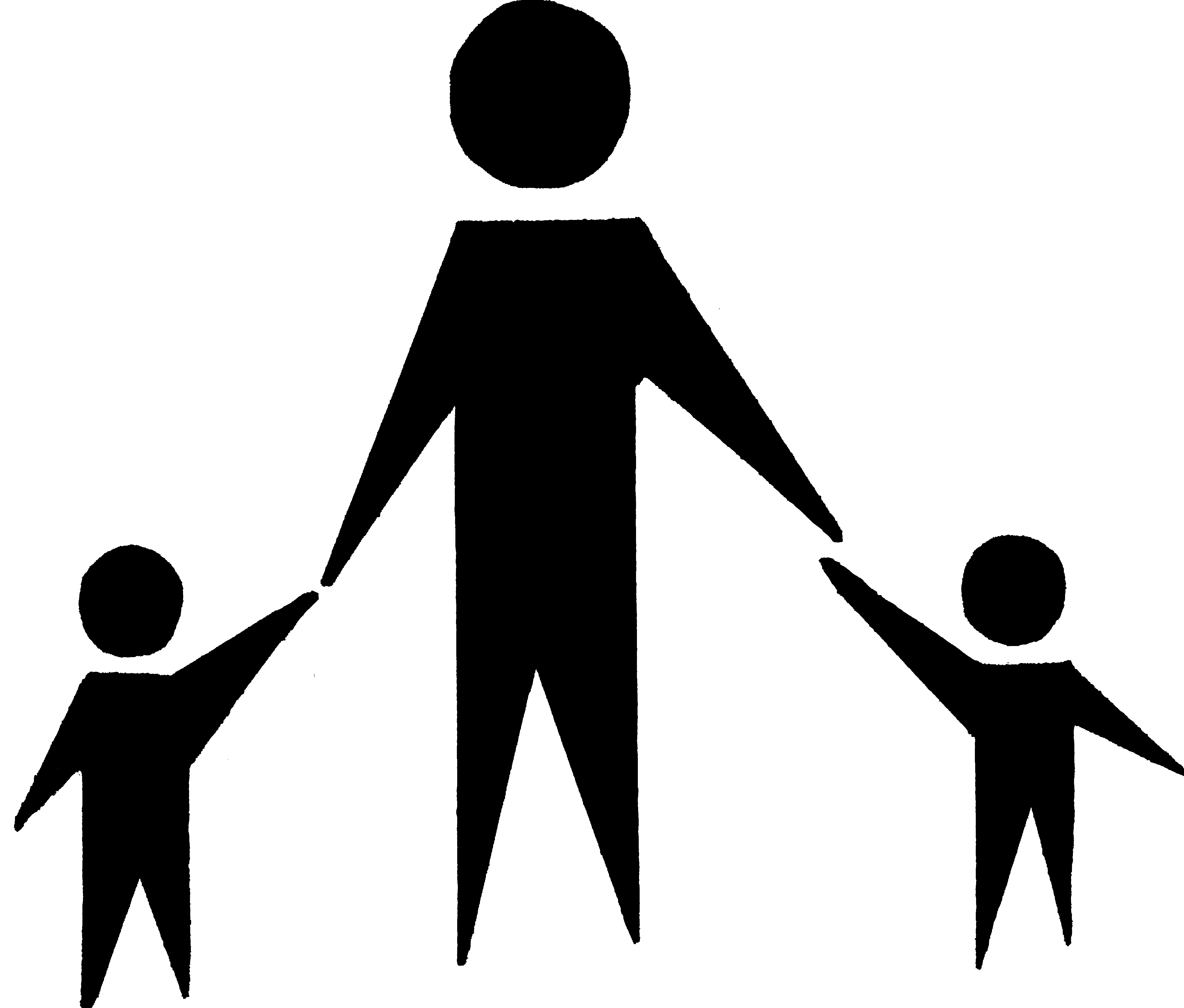 	ph.  309/347-5164  ·  fax 309/346-0440PHYSICAL THERAPY CLASSROOM QUESTIONNAIREStudent:		Teacher: 					Birthdate: 		School: 					Grade/Classroom: 		Date Parent Was Notified: 		Dear Teacher: Your student_______________________, is currently being reviewed to determine if there is a need for Physical Therapy (PT) services. In order to determine if and how PT can best meet this student’s needs, we need your input.  Please list concerns in the areas below that impact the student’s educational program.  Check mark or include a brief note indicating current functional levels.  If you have no concerns in an area, please indicate: no concerns.Please return this form to _____________________________________as soon as possible.  If you have any questions, please contact ____Mandie Kelly, PT_____________ at _347-5164 x251______.Childs primary means of mobility:____Walks____Walks with walker/crutches____Manual Wheelchair____Power Wheelchair____Other (specify)_____________________Child’s primary means of transportation to/from school:____Regular school bus____Adapted vehicle/Lift bus____Car____Walk____Other (specify)____________________POSTURAL CONTROL:  The ability to sustain upright postures to attend to classroom activities.  Please check any area that applies:____Has difficulty sitting with stability on the floor____Frequently sits in a w-sit position ____Displays poor posture in classroom chair____Has difficulty sitting on toilet with stabilityComments:________________________________________________________________________________________________________________________________________________________________TRANSFERS:  Changing from one position to another.  Please check any area in which the student has difficulty:____Moving from chair/wheelchair to floor____Raising self from chair/wheelchair to standing position____Moving from floor to chair/wheelchair____Moving on/off toilet____Standing up from the floorComments:________________________________________________________________________________________________________________________________________________________________TRAVEL:  Moving throughout school environment.  Please check any area in which the student has difficulty:____Moving throughout classroom____Moving throughout building____Moving up/down incline or ramp____Keeping pace with peers____Ascending stairs (including bus steps)____Descending stairs (including bus steps)____Carrying object(s)____Opening doors____Picking up object from the floor____Moving with filled backpack____Moving on uneven surfaces (grass, gravel, over doorsills)Comments:________________________________________________________________________________________________________________________________________________________________GAIT:  Manner in which child walks.  Please mark areas that apply:____Walks on toes____Toes turn inward____Toes turn outward____Drags toes____Feet wide apart____Unsteady/staggers____Stiff or awkward movementsComments:________________________________________________________________________________________________________________________________________________________________RECREATIONAL MOVEMENT:  Ability to plan and execute complex or new motor skills.  Please check any area in which the student has difficulty:____Running without falling____Jumping/Hopping/Galloping/Skipping____Throwing and catching ball____Kicking a ball without loss of balance____Playing on playground equipment____Participating in physical education____Participating in songs with motionsComments:________________________________________________________________________________________________________________________________________________________________ADAPTIVE EQUIPMENT/CLASSROOM MODIFICATIONS:  Please list any additional equipment/modifications student is currently using. 																																																					 ADDITIONAL CONCERNS OR COMMENTS: May also include student’s strengths, improvements, or how current strategies are working.																																																							Again thank you very much for your time!Revised 11/09 Z=TM²C